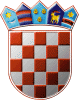 REPUBLIKA HRVATSKAOPĆINSKO IZBORNO POVJERENSTVOOPĆINE DONJA MOTIČINAKLASA: 013-03/21-01/3URBROJ: 2149/05-06-21-6DONJA MOTIČINA, 30. travnja 2021.Na osnovi članka 22. Zakona o lokalnim izborima („Narodne novine“, broj 144/12, 121/16, 98/19, 42/20, 144/20 i 37/21), Općinsko izborno povjerenstvo Općine DONJA MOTIČINA, odlučujući o prijedlogu kandidature predlagatelja HRVATSKA DEMOKRATSKA ZAJEDNICA - HDZ, utvrdilo je i prihvatilo PRAVOVALJANU KANDIDATURUZA IZBOR OPĆINSKOG NAČELNIKAOPĆINE DONJA MOTIČINAKandidat: ŽELJKO KOVAČEVIĆ; DONJA MOTIČINA, VINOGRADSKA ULICA 25; rođ. 23.06.1969.; OIB: 38995616423; MREPUBLIKA HRVATSKAOPĆINSKO IZBORNO POVJERENSTVOOPĆINE DONJA MOTIČINAKLASA: 013-03/21-01/03URBROJ: 2149/05-06-21-7DONJA MOTIČINA, 30. travnja 2021.Na osnovi članka 22. Zakona o lokalnim izborima („Narodne novine“, broj 144/12, 121/16, 98/19, 42/20, 144/20 i 37/21), Općinsko izborno povjerenstvo Općine DONJA MOTIČINA, odlučujući o prijedlogu kandidature predlagatelja HRVATSKA STRANKA PRAVA - HSP, HRVATSKA STRANKA UMIROVLJENIKA - HSU, DOMOVINSKI POKRET - DP, utvrdilo je i prihvatilo PRAVOVALJANU KANDIDATURUZA IZBOR OPĆINSKOG NAČELNIKAOPĆINE DONJA MOTIČINAKandidat: DOMINIK MIHALJEVIĆ; DONJA MOTIČINA, UL. BANA JOSIPA JELAČIĆA 13; rođ. 25.02.1989.; OIB: 23656015830; MREPUBLIKA HRVATSKAOPĆINSKO IZBORNO POVJERENSTVOOPĆINE DONJA MOTIČINAKLASA: 013-03/21-01/03URBROJ: 2149/05-06-21-8DONJA MOTIČINA, 30. travnja 2021.Na osnovi članka 53. točke 4. Zakona o lokalnim izborima  („Narodne novine“, broj 144/12, 121/16, 98/19, 42/20, 144/20 i 37/21), Općinsko izborno povjerenstvo Općine DONJA MOTIČINA, sastavilo je i objavljuje ZBIRNU LISTUPRAVOVALJANIH KANDIDATURAZA IZBOR OPĆINSKOG NAČELNIKAOPĆINE DONJA MOTIČINAKandidat: ŽELJKO KOVAČEVIĆHRVATSKA DEMOKRATSKA ZAJEDNICA - HDZKandidat: DOMINIK MIHALJEVIĆHRVATSKA STRANKA PRAVA - HSPHRVATSKA STRANKA UMIROVLJENIKA - HSUDOMOVINSKI POKRET - DPHRVATSKA DEMOKRATSKA ZAJEDNICA - HDZPREDSJEDNICAMARTINA SERTIĆ ZEKUŠIĆHRVATSKA STRANKA PRAVA - HSPHRVATSKA STRANKA UMIROVLJENIKA - HSUDOMOVINSKI POKRET - DPPREDSJEDNICAMARTINA SERTIĆ ZEKUŠIĆPREDSJEDNICAMARTINA SERTIĆ ZEKUŠIĆ